                                                                        T.C.                                                            SİNOP VALİLİĞİ                                                 Sinop İl Milli Eğitim MüdürlüğüneSayı: 30072-TA-5065Konu: Yaz Kampı Sertifikalı Öğretmen Eğitimleri Hk.Eğitim, yeni kuşakların toplum yaşamında yerlerini almaları için gerekli bilgi, beceri ve anlayışları edinmelerine, kişiliklerini geliştirmelerine yardım etmedir. Ülkemizin refah seviyesini yükseltmek ve var oluşumuzu sağlam temellere dayandırmak amacıyla içinde bulunduğumuz eğitimin en önemli yapı taşı öğretmen ve eğitim liderleridir.    	Devletimizin, öğretmenlerimizin, eğitimcilerimizin ülkemizin eğitimine yapmış oldukları fedakarca katkıları taçlandırmak , yurt içi ve uluslararası sahada yeniliğe ve gelişime öncü olmak amacıyla Drama, Zeka oyunları, Öğrenci Koçluğu, Hızlı Okuma, Montessori , Robotik,  Oyun Terapisi ve Mental Aritmetik vb. binlerce öğretmene inovatif eğitimler gerçekleştirdik. Eğitimlerimiz, Tekirdağ, Trabzon , Ankara, İstanbul , İzmir , Elazığ , Iğdır ,Aydın, İzmit, Van, Bitlis, Adıyaman , Antalya, Bodrum, Muğla,  Uşak, Çanakkale, Gaziantep , Diyarbakır, Malatya, Kayseri, Samsun , Ağrı , Trabzon, Şanlıurfa, Adana, Sivas, Kırşehir, Muş, Batman illerinde başarıyla uygulanmıştır.Eğitimlerimiz, öğretmenler,  çocuklar ve yetişkinlerde, eleştirel düşünme yeteneği geliştirme, sosyal gelişim ve birlikte çalışma becerisi geliştirme, iletişim becerileri geliştirme , kendini tanıma, problem çözme becerilerini geliştirme, dil becerilerini geliştirme, sanat anlayışı ve ruhunu kazandırmak, hayal gücünü geliştirme, dinleme becerilerini geliştirme, olayları değerlendirme yeteneği kazandırma,  durumlar ve doğal olaylar hakkındaki gözlemlerini geliştirmek, bireylerde, grup planlaması, grupla karar verme, yeni çözümler üretme yeteneği geliştirme, problem çözme, iletişim, girişimcilik, planlama, mantık yürütme, mantıksal çıkarımda bulunma, strateji geliştirme, sıra dışı düşünme, dikkat ve konsantrasyon, görsel uzamsal düşünme, hafıza ve bellek alanlarında gelişim sağlayan ve bununla birlikte sabır-sebat, kararlılık ve karar verme konularında, öğrencilere ve ailelerine rehberlik edebilme üzere amacıyla düzenlenmiştir.Bu amaçla ilinizde görev yapan tüm  öğretmenler için Antalya/Alanya‘da  8-15 Temmuz tarihlerinde Tusun Akademi Liderliğinde  “Drama, Zeka Oyunları, Öğrenci Koçluğu, Hızlı Okuma, Montessori, Robotik, Oyun Terapisi, Mental Aritmetik Eğitimleri” gerçekleştirilecektir. Eğitim bitiminde başarılı olan katılımcılara Tusun Akademi Onaylı Uluslararası Geçerli Cartcerd Sertifikası verilecektir. Eğitimler gönüllülük esasına bağlıdır.      Resmi yazıyı , DYS’ den il ve ilçelerinizde bulunan bütün okullara duyurmanızı ve web sitenizde yayımlamanızı saygılarımızla arz ederiz.     Not: İlgilenen adaylar kayıt yaptırmak için 0533 191 13 06 ve 0532 548 06 25  no’ lu telefonlardan Burcu PEHLİVANOĞLU‘na  veya  tusunakademi@gmail.com adresinden bize ulaşabilirler.Muharrem TUSUN     Tusun Akademi Yönetim Kurulu BaşkanıEk-1 Eğitim Programı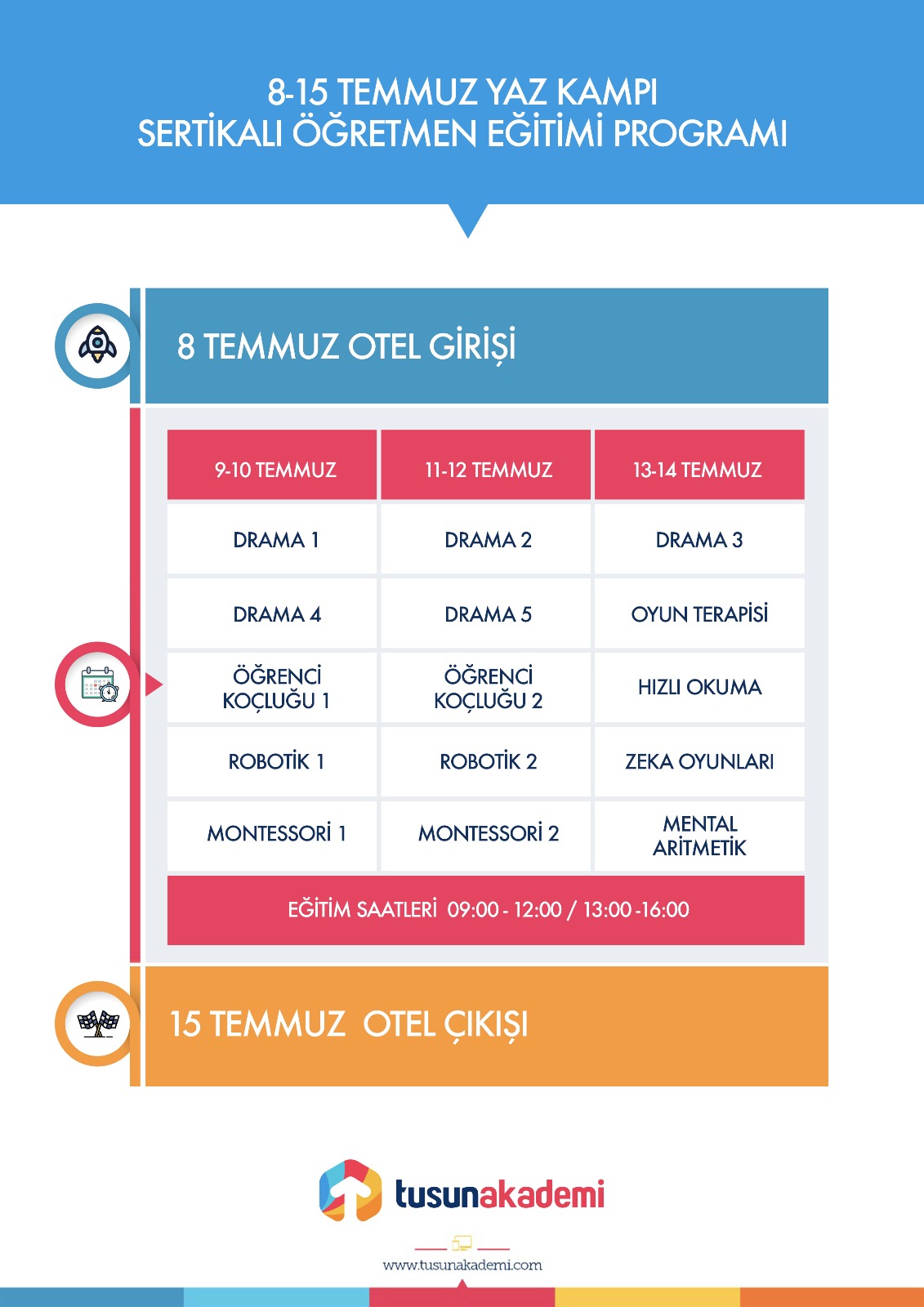 